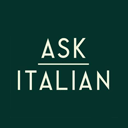 York Restaurant Week Offer valid Monday 11th March to Friday 15th March 2024 between 11:30 – 17:002 Course Set Menu @ £15.00 / 3 Course Set Menu @ £20.00 StartersBurrata Caprese (V)Garlic Bread / Garlic Bread Mozzarella (V) Vegan Garlic Bread MozzaRisella (Ve)Chicken Lecca Lecca Vegan Lecca Lecca (Ve) Mushrooms Al Forno (V)………………………………………………………………………….Mains Linguine CarbonaraClassic Pizza Stromboli Spaghetti Al Pomodoro (V) + (Ve)Mushroom Ragu Pappardelle (V)Calzone Carne Picante Prima Pizza No’Duja Vegana (Ve) ………………………………………………………………………….Desserts Sicilian Lemon Tart (V)Biscoff Cheesecake (V)Blood Orange & Chocolate Tart (Ve)Tiramisu (V)Please note: Can’t be used in conjunction with any other discounts / offers / Tesco Vouchers  